Animal Descriptions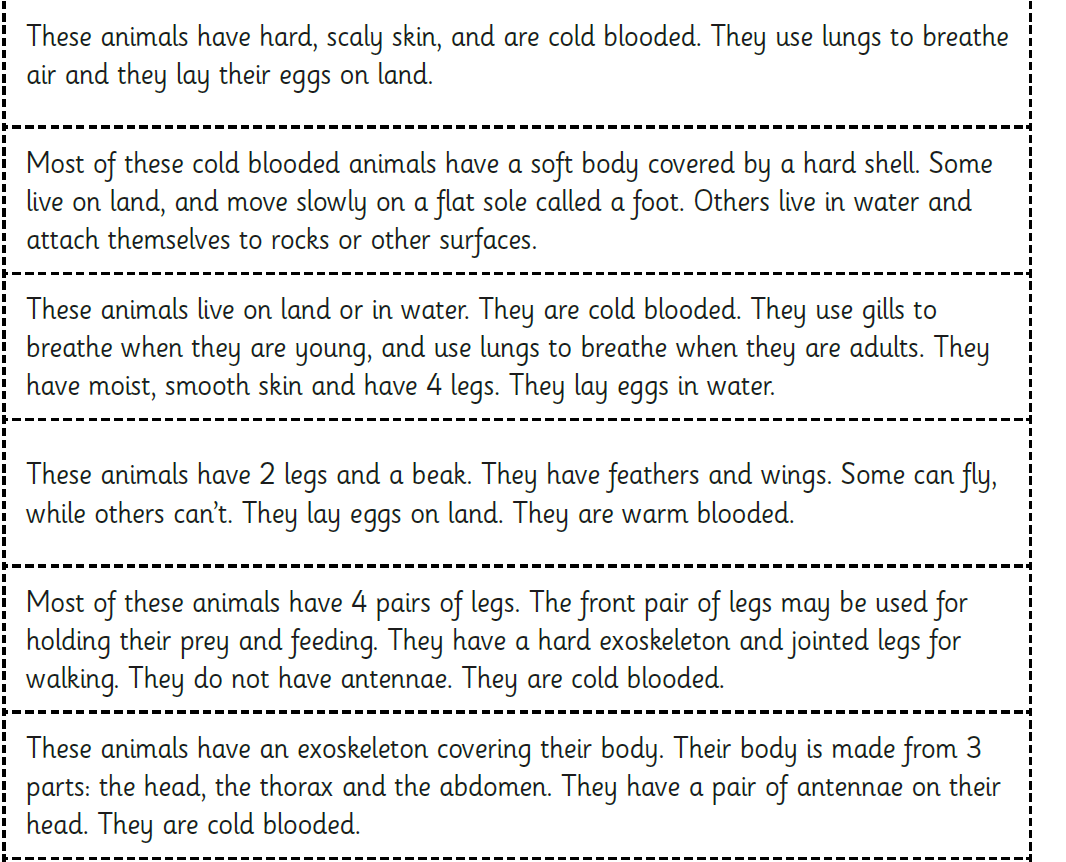 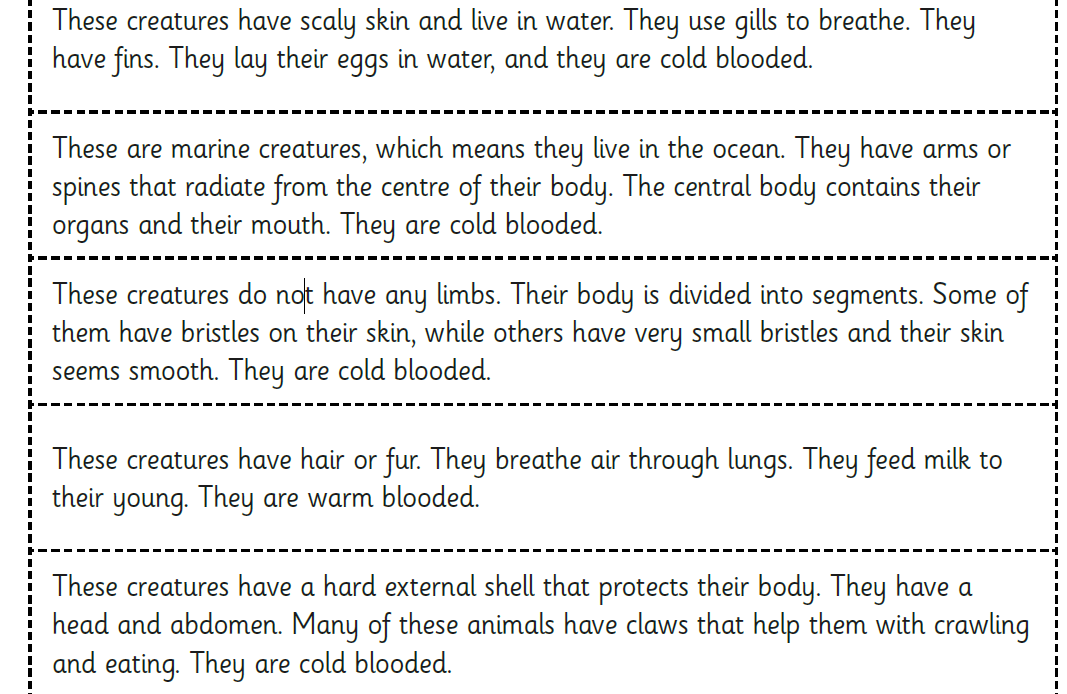 